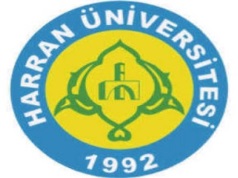 HARRAN ÜNİVERSİTESİSOSYAL VE BEŞERİ BİLİMLER ETİK KURULU BAŞVURU FORMUBaşvurunun durumu Yeni Başvuru Tekrar Başvuru. Önceki Protokol Numarası: .............................. Projede Değişiklik Proje Uzatma Talebi. Protokol Numarası: ..................................Araştırmanın Adı:.......................................................................................................................Araştırmanın Niteliği: Bireysel Araştırma Projesi  Yüksek Lisans Tezi  Doktora Tezi  Diğer (belirtiniz): ……………………….Sorumlu Araştırmacı/Yürütücü, Yardımcı Araştırmacılar ve Danışman:* Önlisans, lisans veya lisansüstü öğrencilerinin araştırmalarını yönlendiren akademik danışmanlarının bulunması gerekmektedir.Araştırma için destek başvurusu yapılacak kurum/kuruluşlar: Destek başvurusu yapılmayacaktır. Üniversite (belirtiniz):  ........................................ TÜBİTAK   Uluslararası (belirtiniz): ...................................... Diğer (belirtiniz): ................................................Veri Toplanması Planlanan Tarihler:Başlangıç Tarihi: ..../..../.....           Bitiş Tarihi: ..../..../.....           Veri Toplanması Planlanan Yerler:*Veri toplanacak yer sayısını tabloya satır ekleyerek arttırabilirsiniz.Çalışmanızın amacını araştırma sorularınızı içerecek ve konunun uzmanı olmayan kişilerce de anlaşılabilecek şekilde aşağıdaki kutu içerisine kısaca yazınız. Çalışmanızın yöntemini örnekleminizi, veri toplama araçlarınızı ve verilerinizin analizini de içerecek şekilde aşağıdaki kutu içerisine yazınız. (Çalışmanızda kullanacağınız ölçek, gözlem formu, mülakat soruları, test v.b. her türlü veri toplama aracının birer kopyasını da bu formla birlikte teslim ediniz).Çalışmanızın önemini, alana ve topluma yapacağı katkıyı kısaca aşağıdaki kutu içerisine yazınız.Araştırmanızda ulaşmayı hedeflediğiniz katılımcı sayısı: ........................Aşağıda verilenlerden araştırmanızdaki katılımcıları en iyi tanımlayan seçenekleri işaretleyiniz. (Birden fazla seçeneği işaretleyebilirsiniz.) Okul Öncesi Çocuklar (Veli Onay Formu’nu başvuru dosyanıza ekleyiniz.) İlköğretim Öğrencileri (Veli Onay Formu’nu başvuru dosyanıza ekleyiniz.) Lise Öğrencileri (Gönüllü Katılım Formu’na ilaveten Veli Onay Formu’nu da başvuru dosyanıza   ekleyiniz.) Üniversite Öğrencileri Çocuk İşçiler (Veli Onay Formu’nu başvuru dosyanıza ekleyiniz.) Ebeveynler Yetişkinler Yaşlılar Erkekler Kadınlar Bir Kurumda Çalışanlar İşsizler Zihinsel Engelli Bireyler Fiziksel Engelli Bireyler (Veli Onay Formu’nu başvuru dosyanıza ekleyiniz.) Tutuklular/Hükümlüler Diğer (belirtiniz): ……………..Araştırmaya katılım için özel şartlar (cinsiyet, bir gruba üye olma v.b.) var mıdır?  Evet    Hayır Cevabınız ‘Evet’ ise açıklayınız:Araştırmanızda kullanılacağınız veri toplama araç ve yöntemlerini aşağıda sunulan listeden seçiniz. (Birden fazla işaretleme yapabilirsiniz.) Anket*  Mülakat* Gözlem* Bilgisayar ortamında test uygulaması*  Görüntü kaydı Ses kaydı Diğer (belirtiniz): ……………………*Çalışmanızda kullanacağınız anket, gözlem formu, mülakat soruları, test v.b. her türlü veri toplama aracının birer kopyasını da bu formla birlikte teslim ediniz. Araştırma, çalışmanın amacını gizli tutmayı gerektiriyor mu?  Evet    HayırCevabınız ’Evet’ ise bunun nedenini aşağıdaki kutu içinde açıklayınız (Ayrıca ‘Katılım Sonrası Bilgilendirme Formu’nu başvuru dosyanıza ekleyiniz):Araştırma katılımcıların fiziksel ve ruhsal sağlıklarını tehdit edici unsurlar içeriyor mu? Evet    HayırCevabınız ’Evet’ ise katılımcılar üzerinde ne gibi olumsuz etkileri olabileceğini ve bu etkileri en aza indirmek için ne gibi tedbirler alacağınızı aşağıdaki kutu içinde ayrıntılı olarak açıklayınız:BAŞVURU KONTROL LİSTESİ Başvuru Formu doldurulmuştur. Gönüllü Katılım Formu eklenmiştir. Katılım Sonrası Bilgi Formu eklenmiştir (gerekliyse). Veli Onay Formu eklenmiştir (gerekliyse). Çalışmada kullanılacak anket, gözlem formu, mülakat soruları, test v.b. her türlü veri toplama aracının birer kopyası eklenmiştir.Yukarıda belirtilen belgeler tarafımdan kontrol edilerek başvuruma eklenmiştir.Sorumlu Araştırmacının Adı Soyadı                 Tarih                        İmza.............................................................                ..../..../.....Danışman (varsa)             Adı Soyadı                 Tarih                        İmza.............................................................                ..../..../.....Başvuru formu doldurulduktan sonra Başvuru Kontrol Listesi de doldurulup imzalanmalıdır. Bu form ve gerekli diğer belgeler öncelikle elektronik olarak etikkurul@harran.edu.tr adresine gönderilmeli ve sonra elden Harran Üniversitesi Sosyal ve Beşeri Bilimler Etik Kurulu’na teslim edilmelidir. Etik kurul toplantıları her ayın ikinci haftası yapılmakta ve değerlendirme sonuçları toplantının yapıldığı tarihten en geç 7 gün sonrasında e-posta ve yazılı olarak tarafınıza iletilmektedir. Etik kurul başvurularınızın kabulü sonrası çalışmanızla ilgili yaptığınız her türlü yayının bir örneğini etikkurul@harran.edu.tr adresine elektronik olarak göndermeniz gerekmektedir. Başvurunuz ‘Proje Uzatma Talebi’ ise:Projenizin yeni bitiş tarihi: ..../..../.....           Projenizde bir değişiklik yapmayı düşünüyor musunuz?  Evet    HayırCevabınız ‘Evet’ ise lütfen aşağıdaki ‘Projede Değişiklik’ kutusunu doldurunuz.Başvurunuz ‘Projede Değişiklik’ ise:Projenizde nasıl değişiklikler yapacağınızı gerekçelerinizle birlikte aşağıda açıklayınız. Ayrıca eğer değişiklikler daha önce etik kurula teslim ettiğiniz form ve belgelerde de mevcutsa bu dokümanları da değişiklik yapılmış halleriyle etik kurula teslim ediniz.…………………………………………………………………………………………………….…………………………………………………………………………………………………….…………………………………………………………………………………………………….Sorumlu Araştırmacı/Yürütücü Ünvanı, Adı ve SoyadıFakülte, Bölüm ve Anabilim Dalıİş AdresiE-posta adresiTelefonuİmzasıYardımcı Araştırmacılar Ünvanı, Adı ve SoyadıFakülte, Bölüm ve Anabilim Dalıİş AdresiE-posta adresiTelefonuİmzasıDanışman*Fakülte, Bölüm ve Anabilim Dalıİş AdresiE-posta adresiTelefonuİmzası1.2.3.4.5.